1.9.21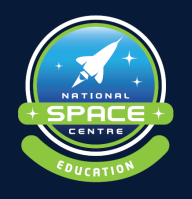 Dear Class 2 Parents,We have booked a Sleepover at the National Space Centre for class 2.  The trip will take place on Friday 18th March 2022.  To keep the cost as low as possible we are asking you to drop your child off at the Space Centre at 6pm and collect them the following morning at 8.45am. The cost of this experience will be £35.Information from The Space Centre:The National Space Centre offers groups such as primary schools to take part in a sleepover event.As part of this event your group will get the chance to sleep amongst our out of this world galleries.There will also be a series of arranged programmes which will entertain and excite your group. These include:•    A trail around the galleries
•    An Astronaut planetarium show
•    Space themed activities
•    A Tour of The Night Sky in our Sir Patrick Moore Planetarium
•    Sleeping in the gallery around the exhibitionsBreakfast is provided on the morning after the sleepoverEach child will also receive a woven patch and certificatePlease complete and return the slip below so that we will know if there is sufficient interest for this trip to go ahead. We will require an initial deposit of £10, (to be paid on Arbor by Thursday 16th September) and the balance should be paid by 24th February 2022.  Once we know that the trip can take place, we will open up the payment facility for the balance on Arbor.Please note that if we do not have sufficient interest the trip will be cancelled and all deposits refunded.Could you please return the slip below by Thursday 16th September to advise whether or not you would like your child to take part?Yours sincerely,Mrs K LitchfieldHeadteacher...........................................................................................................................................................Seagrave Village Primary School - Space Centre Residential 2022I would/would not* like my child _______________________________to take part in the residential visit to The Space Centre in March 2022. I understand that the cost per child will be £35.I have paid the deposit via Arbor and understand that payment in full must be made by 24/02/22.Signed__________________________________ Parent/Guardian      Date_____________(Signed by the person with legal responsibility for the young person